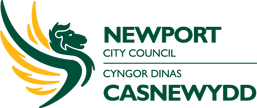 Bereavement Service – Notice of Interment         The cemetery staff must receive this Interment Form a minimum of 48 hours before (excluding weekends) the booked date and time of interment, to allow time to prepare accordingly and ensure an efficient process. Proof of ‘Exclusive Right of Burial’ or a ‘Statutory Declaration’ – where applicable – must be provided a minimum of 48 hours prior to the funeral service taking place. Failure to produce this deed may result in delays or cancellation of the funeral service.Please tick the appropriate box and complete size required: cremated remains	 full burial         size :is this interment: new grave                            pre-purchased                      re-open existing grave plot	Details of the deceased Details of applicant (person applying for interment)Grave plotPrevious burial at same grave1. Grave owner details – an Exclusive Right of Burial deed / grant is required to be produced alongside this document where applicable.2. For a newly purchased grave, please enter details below of the person who has made the purchase, or if this is the same as ‘applicant’ in part c) tick here:  Cremated remainsGrave plot will be constructed to a Single Depth unless stated here: …………….External measurements / dimensions for burial of:        coffin      casket   Applicant completing the Notice of IntermentI am aware of and / I have advised my client(s) of Newport City Council - Cemetery Management Guidance and any relevant protocol, restrictions and regulations (including but not limited to any updated or temporary changes) at the cemetery site. I understand that any errors and / or failure to complete and return this form 48 hours prior to the date and time booked in part a) of this form, may result in a delay or cancellation of the interment or funeral service proceedingYes      No Individual / independent booking  Full name and signature:Date:Funeral Director booking Company organisation and address:Full name and signature:Date:Declaration where applicant is not the authorised owner of the graveI declare that I am entitled to sign for the burial of the deceased. I understand that I am not entitled to the Exclusive Right of Burial unless a Statutory Declaration is made (Statutory Declarations can be completed and returned to the cemeteries office). I understand that Newport City Council has indemnity following the interment, against any action, claims or demands of aforementioned intermentFull name and signature:Date:Information captured within this document is held in accordance to our GDPR statement. Further details can be found online www.newport.gov.uk  , by calling the cemeteries office on 01633 414915 or emailing cemeteries@newport.gov.uk . This form can be completed and returned digitally.Cemetery location:Day, date and time of booked interment:Title:Surname:Forename (including middle names):Last known residence:Address where death occurred:Date of birth and age at death:Date of death:Title:Surname:Forename (including middle names):Address:Telephone number /email address:Relationship to the deceased:Signature:Section:Number:Block:Religious denomination / faith group / cultural belief system / spiritual practice (if any):Full name of person previously interred:Date of death:Relationship:Full name of owner:Date of Grant of Exclusive Right of Burial:Title:Surname:Forename (including middle names):Address:Telephone number /email address:Details of casket (brief description and size):